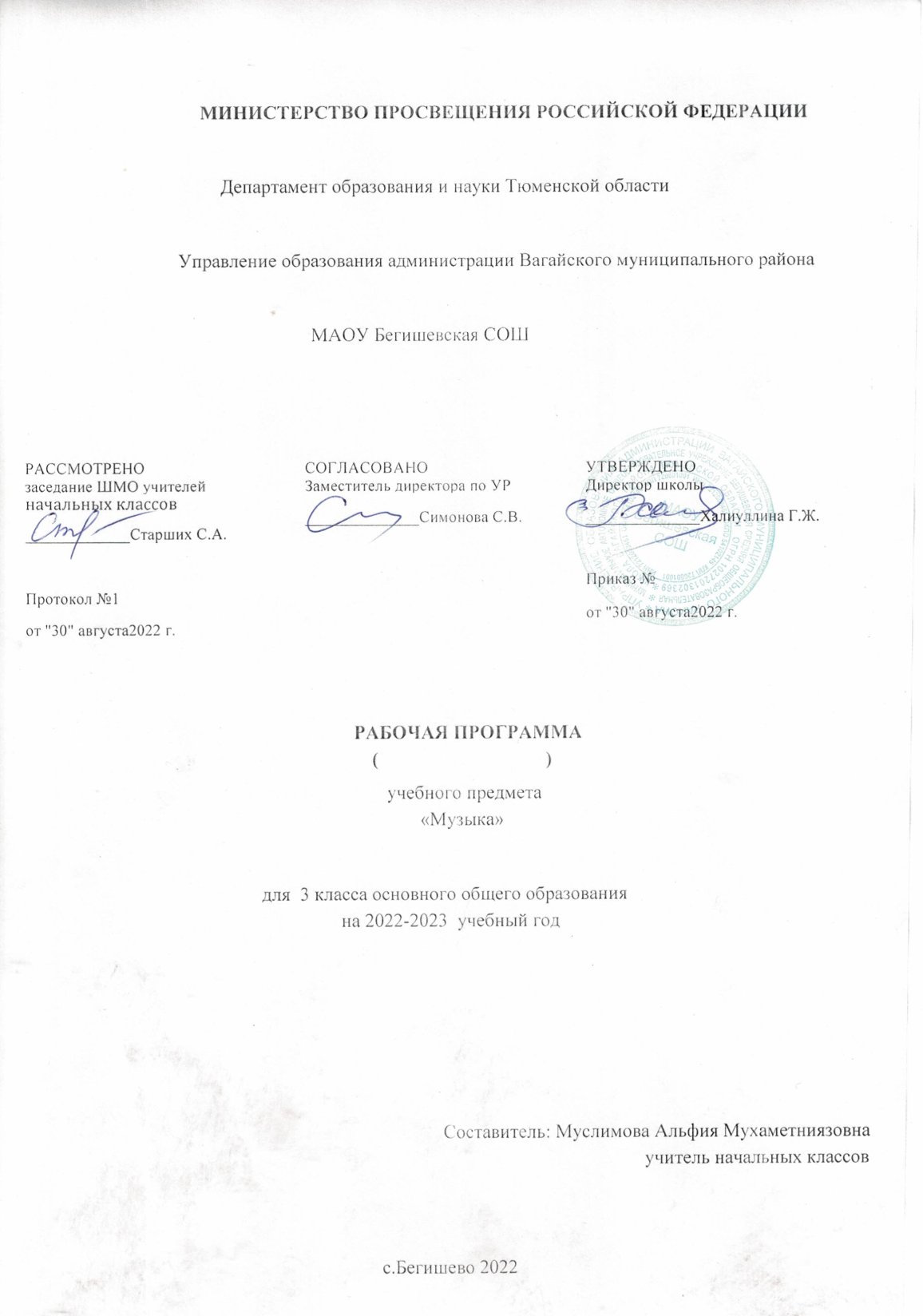                                           1.Планируемые результаты освоения учебного предмета «Музыка», 3 классЛичностные результаты: чувство гордости за свою Родину, российский народ и историю России, осознание своей этнической и национальной принадлежности на основе изучения лучших образцов фольклора, шедевров музыкального наследия русских композиторов, музыки Русской православной церкви, различных направлений современного музыкального искусства России; целостный, социально ориентированный взгляд на мир в его органичном единстве и разнообразии природы, культур, народов и религий на основе сопоставления произведений русской музыки и музыки других стран, народов, национальных стилей; умение наблюдать за разнообразными явлениями жизни и искусства в учебной и внеурочной деятельности, их понимание и оценка – умение ориентироваться в культурном многообразии окружающей действительности, участие в музыкальной жизни класса, школы; уважительное отношение к культуре других народов; сформированность эстетических потребностей, ценностей и чувств; развитие мотивов учебной деятельности и личностного смысла учения; овладение навыками сотрудничества с учителем и сверстниками; ориентация в культурном многообразии окружающей действительности, участие в музыкальной жизни класса, школы;формирование этических чувств доброжелательностии эмоционально-нравственной отзывчивости, понимания и сопереживания чувствам других людей; развитие музыкально-эстетического чувства, проявляющего себя в эмоционально-ценностном отношении к искусству, понимании его функций в жизни человека и общества. Регулятивные результаты:Обучающийся научится:-принимать и сохранять учебную, в т. ч. музыкально-исполнительскую задачу, понимать смысл инструкции учителя и вносить в нее коррективы;-планировать свои действия в соответствии с учебными задачами, различая способ и результат собственных действий;-выполнять действия (в устной форме) опоре на заданный учителем или сверстниками ориентир;-эмоционально откликаться на музыкальную характеристику образов героев музыкальных произведений разных жанров;-осуществлять контроль и самооценку своего участия в разных видах музыкальной деятельности.Обучающийся получит возможность научиться:-понимать смысл предложенных в учебнике заданий, в т. ч. проектных и творческих;-выполнять действия (в устной письменной форме и во внутреннем плане) в опоре на заданный в учебнике ориентир;-воспринимать мнение о музыкальном произведении сверстников и взрослых.Познавательные результаты:Обучающийся научится:-осуществлять поиск нужной информации в словарике и из дополнительных источников, расширять свои представления о музыке и музыкантах;-самостоятельно работать с дополнительными текстами и заданиями в рабочей тетради;-передавать свои впечатления о воспринимаемых музыкальных произведениях;-использовать примеры музыкальной записи при обсуждении особенностей музыки;-выбирать способы решения исполнительской задачи;-соотносить иллюстративный материал и основное содержание музыкального сочинения;-соотносить содержание рисунков и схематических изображений с музыкальными впечатлениями;-исполнять попевки, ориентируясь на запись ручным знаками и нотный текст.Обучающийся получит возможность научиться:-осуществлять поиск нужной информации в словарике и дополнительных источниках, включая контролируемое пространство Интернета;-соотносить различные произведения по настроению и форме;-строить свои рассуждения о воспринимаемых свойствах музыки;-пользоваться записью, принятой в относительной и абсолютной сольминации;-проводить сравнение, сериацию и классификацию изученных объектов по заданным критериям;-обобщать учебный материал;-устанавливать аналогии;-сравнивать средства художественной выразительности в музыке и других видах искусства (литература, живопись);-представлять информацию в виде сообщения (презентация проектов).Коммуникативные универсальные учебные действияОбучающийся научится:-выражать свое мнение о музыке в процессе слушания и исполнения, используя разные речевые средства( монолог, диалог, письменно);-выразительно исполнят музыкальные произведения, принимать активное участие в различных видах музыкальной деятельности;-понимать содержание вопросов и воспроизводить несложные вопросы о музыке;-проявлять инициативу, участвуя в исполнении музыки;-контролировать свои действия в коллективной работе и понимать важность их правильного выполнения;-понимать необходимость координации совместных действий при выполнении учебных и творческих задач;-понимать важность сотрудничества со сверстниками и взрослыми;-принимать мнение, отличное от своей точки зрения;-стремиться к пониманию позиции другого человека.Обучающийся получит возможность научиться:-выражать свое мнение о музыке, используя разные средства коммуникации (в т. ч. средства ИКТ).-понимать значение музыки в передаче настроения и мыслей человека, в общении между людьми;-контролировать свои действия и соотносить их с действиями других участников коллективной работы, включая совместную работу в проектной деятельности.-формулировать и задавать вопросы, использовать речь для передачи информации, для своего действия и действий партнера;-стремиться к координации различных позиций в сотрудничестве;-проявлять творческую инициативу в коллективной музыкально-творческой деятельности. Предметные результаты: формирование представления о роли музыки в жизни человека, в его духовно-нравственном развитии; формирование общего представления о музыкальной картине мира; знание основных закономерностей музыкального искусства на примере изучаемых музыкальных произведений; формирование основ музыкальной культуры, в том числе на материале музыкальной культуры родного края, развитие художественного вкуса и интереса к музыкальному искусству и музыкальной деятельности;формирование устойчивого интереса к музыке и различным видам (или какому-либо виду) музыкально-творческой деятельности; умение воспринимать музыку и выражать свое отношение к музыкальным произведениям;  умение эмоционально и осознанно относиться к музыке различных направлений: фольклору, музыке религиозной традиции, классической и современной; понимать содержание, интонационно-образный смысл произведений разных жанров и стилей;  умение воплощать музыкальные образы при создании театрализованных и музыкально-пластических композиций, исполнении вокально-хоровых произведений, в импровизациях. 2. Содержание учебного предмета «Музыка», 3 класс (34 часа)Раздел 1. «Россия — Родина моя»  Песенность русской музыки. Образы родной природы в романсах русских композиторов. Лирические образы вокальной музыки. Звучащие картины. Образы Родины, защитников Отечества в различных жанрах музыки: кант, народная песня, кантата, опера. Форма-композиция, приемы развития и особенности музыкального языка различных произведений. Выразительное, интонационно осмысленное исполнение сочинений разных жанров и стилей. Выполнение творческих заданий, представленных в рабочей тетради. Раздел 2. «День, полный событий»Жизненно-музыкальные впечатления ребенка «с утра до вечера». Образы природы, портрет в вокальной и инструментальной музыке. Выразительность и изобразительность музыки разных жанров (инструментальная пьеса, песня, романс, вокальный цикл, фортепианная сюита, балет и др.) и стилей композиторов (П. Чайковский, С. Прокофьев, М. Мусоргский, Э. Григ). Сценическое воплощение отдельных сочинений программного характера. Выразительное, интонационно осмысленное исполнение сочинений разных жанров и стилей. Выполнение творческих заданий, представленных в рабочей тетради.Раздел 3. «О России петь — что стремиться в храм» Древнейшая песнь материнства. Образы Богородицы (Девы Марии) в музыке, поэзии, изобразительном искусстве. Икона Богоматери Владимирской — величайшая святыня Руси. Праздники Русской православной церкви: Вербное воскресенье(вход Господень в Иерусалим), Крещение Руси (988 г.). Святые земли Русской – княгиня Ольга и князь Владимир. Песнопения (тропарь, величание) и молитвы в церковном богослужении, песни и хоры современных композиторов, воспевающие красоту материнства, любовь, добро. Выразительное, интонационно осмысленное исполнение сочинений разных жанров и стилей. Выполнение творческих заданий, представленных в рабочей тетради. Раздел 4. «Гори, гори ясно, чтобы не погасло!» Жанр былины в русском музыкальном фольклоре. Особенности повествования (мелодика и ритмика былин). Певцы-гусляры. Образы былинных сказителей (Садко, Баян), певцов-музыкантов (Лель), народные традиции и обряды в музыке русских композиторов. Мелодии в народном стиле. Имитация тембров русских народных инструментов в звучании симфонического оркестра. Звучащие картины. Сценическое воплощение отдельных фрагментов оперных спектаклей. Выразительное, интонационно осмысленное исполнение сочинений разных жанров и стилей. Выполнение творческих заданий, представленных в рабочей тетради. Раздел 5. «В музыкальном театре» Путешествие в музыкальный театр. Обобщение и систематизация жизненно-музыкальных представлений учащихся об особенностях оперного и балетного спектаклей. Сравнительный анализ музыкальных тем- характеристик действующих лиц, сценических ситуаций, драматургии в операх и балетах (М.Глинка, К.-В.Глюк,Н.Римский-Косаков,П.Чайковский). Мюзикл — жанр легкой музыки (Р. Роджерс. А. Рыбников). Особенности музыкального языка, манеры исполнения. Сценическое воплощение отдельных фрагментов музыкальных спектаклей. Выразительное, интонационно осмысленное исполнение сочинений разных жанров и стилей. Выполнение творческих заданий, представленных в рабочей тетради. Раздел 6. «В концертном зале» Жанр инструментального концерта. Мастерство композиторов и исполнителей в воплощении диалога солиста и симфонического оркестра. «Вторая жизнь» народной песни в инструментальном концерте (П. Чайковский). Музыкальные инструменты: флейта, скрипка — их выразительные возможности (И.-С.Бах. К.-В. Глюк. Н. Паганини. П.Чайковский). Выдающиеся скрипичные мастера и исполнители. Контрастные образы программной сюиты, симфонии. Особенности драматургии. Музыкальная форма (двухчастная, трёхчастная, вариационная). Темы, сюжеты и образы музыки Л. Бетховена. Выразительное, интонационно осмысленное исполнение сочинений разных жанров и стилей. Выполнение творческих заданий, представленных в рабочей тетради. Раздел 7. «Чтоб музыкантом быть, так надобно уменье...»  Музыка источник вдохновения, надежды и радости жизни. Роль композитора, исполнителя, слушателя в создании и бытовании музыкальных сочинений. Сходство и различия музыкальной речи разных композиторов. Образы природы в музыке Г. Свиридова. Музыкальные иллюстрации. Джаз – искусство XX века. Особенности мелодики, ритма, тембров инструментов, манеры исполнения джазовой музыки. Импровизации как основа джаза. Дж. Гершвин и симфоджаз. Известные джазовые музыканты-исполнители. Мир музыки С. Прокофьева. П. Чайковский и Э. Григ - певцы родной природы. Ода как жанр литературного и музыкального творчества. Жанровая общность оды, канта, гимна. Мелодии прошлого, которые знает весь мир. Выразительное, интонационно осмысленное исполнение сочинений разных жанров и стилей. Выполнение творческих заданий, представленных в рабочей тетради. Тематическое планирование с учетом рабочей программы воспитания с указанием количества часов,  отводимых на изучение каждой темыКлючевые воспитательные задачи:1.Духовно-нравственное воспитание;2.Патриотическое воспитание;3.Воспитание всесторонне гармонично развитой личности;4.Воспитание культуры человека;5. Воспитываем чувственность и чуткость к красивому, даем понимание, что такое искусство, позволяем наслаждаться им.  Тематическое планирование№п/п                                                                  Тема урокаКоличество часов                                            Россия – Родина моя 5 часов1.Мелодия - душа музыки.12.Природа и музыка. Звучащие картины.13."Виват, Россия!" (Наша слава - Русская держава")14.Кантата С.С.Прокофьева "Александр Невский"15Опера М.И.Глинки "Иван Сусанин"                                                        День, полный событий 4 часа16.Образы природы в музыке. Утро.17.Портрет в музыке. В каждой интонации спрятан человек.18.В детской. Игры и игрушки.19На прогулке. Вечер.                                                          День, полный событий 4 часа110.Древнейшая песнь материнства "Радуйся, Мария!.."111.Образ матери в музыке, поэзии, изобразительном искусстве.112.Образ праздника в искусстве: Вербное воскресенье.113.Святые земли Русской.Тест1                                «Гори, гори ясно, чтобы не погасло!»                3часа14.Настрою гусли на старинный лад… Былина о Садко и Морском царе.115.Певцы русской старины. "Лель мой Лель…"116.Народные традиции и обряды: Масленица.1                                                    В музыкальном театре.  6 часов17.Опера М.И.Глинки "Руслан и Людмила"118.Опера К. Глюка "Орфей и Эвридика"119.Опера Н.А.Римского-Корсакова "Снегурочка" Интеграция с русским языком №68120.Океан - море синее. Опера Н.А. Римского - Корсакова "Садко"121.Балет П.И.Чайковского "Спящая красавица"122.В современных ритмах (мюзыкли)1                                                  В концертном зале 5 часов23.Музыкальное состязание. Интеграция с уроком с окружающим миром №67124.Музыкальные инструменты -флейта и скрипка.125.Сюита Э.Грига "Пер Гюнт"126.Симфония "Героическая" Л. Бетховена.127.Мир Л.Бетховен. Звучащие картины. Музейный урок1                                         «Чтоб музыкантом быть, так надобно уменье...»             7часов     28.Чудо-музыка. Ритмы джаза.129.Люблю я грусть твоих просторов.130.Мир С.С.Прокофьева.131.Певцы родной природы.Тест132.Прославим радость на Земле!133.Радость к солнцу нас зовёт.134.Заключительный урок - концерт.1Итого:34 часа